Publicado en Santander, Cantabria (España) el 16/04/2019 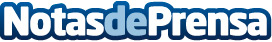 ITM Global traslada sus proyectos llave en mano al autoconsumo de energía ITM Global traslada sus proyectos llave en mano al autoconsumo de energía para el sector industrial y retail. Ya se han realizado las primeras instalaciones en Cantabria dentro del marco del nuevo Real Decreto por el equivalente a 484 kilowatios, lo que generará más de 500 megavatios hora al año de energía limpiaDatos de contacto:María Sainz652 58 67 39Nota de prensa publicada en: https://www.notasdeprensa.es/itm-global-traslada-sus-proyectos-llave-en Categorias: Nacional Cantabria Sector Energético Actualidad Empresarial http://www.notasdeprensa.es